Platinum Jubilee Party in the Park Thursday June 2nd– 2021IntroductionThe following is a draft programme for “a Jubilee Party in the Park”, an afternoon and early evening of family fun culminating with the lighting of the Jubilee Beacon at Victory Field, Recreation Ground, hosted and organised by Sunninghill and Ascot Parish Council. Event overviewThis is a free public event with a unique line up of local talent with live musical entertainment and DJ’s. It will also feature full range of activities from children’s fairground rides, BBQ and hot food concessions, a beer tent, supported by a range of popular activities and local stalls. Additional benefit will be to invite and showcase the many activities, schools, clubs and organisations that operate within the environs of our parish. (Opportunities for commercial sponsorship may also be explored).Suggested Stage Schedule – 8:30am – 1pm: Stage and entertainment arrival and setup.1pm – 5:30 pm:  Local bands, musicians and range of live performance and music 5:30pm – 5:45pm: Change over - allotted time to allow non evening stalls, activities, etc. to leave field.5:45pm – 6:15 pm: Warm up music (mixed DJ set)6:15pm – 8:15 pm:  Feel good music, Remix of TOP 40’s 8:15pm – 9:05 pm:  Ibiza Classics set, 90’s & Noughties9:05pm – 9:30 pm: Lighting of Jubilee Beacon with accompanying speeches and ceremonial music.Event closes9:30pm – 11.00 pm Stage de-rig and activities pack down, park clear.Example images of professional staging.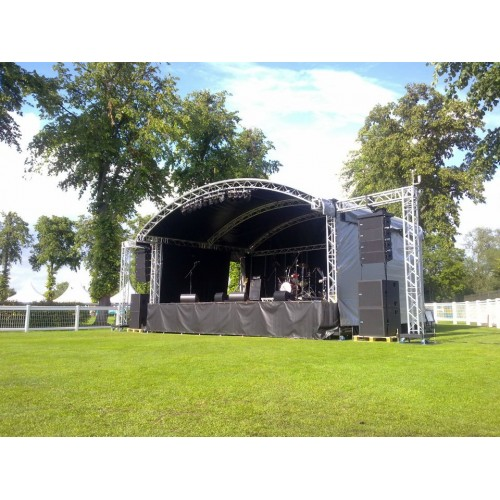 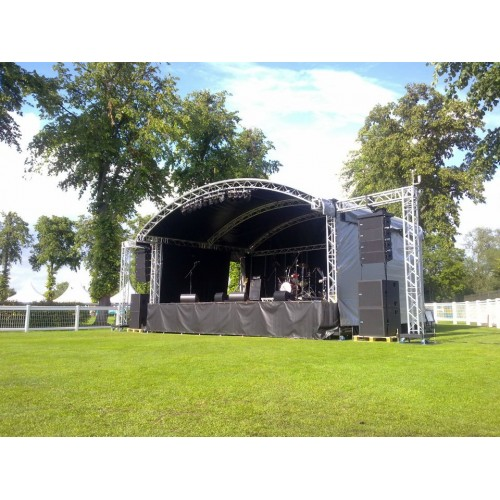 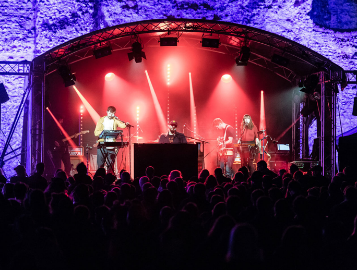 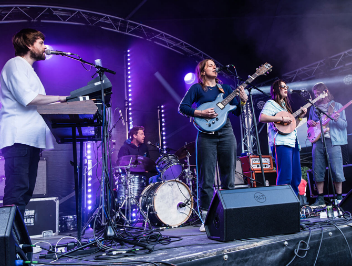 